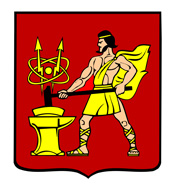 АДМИНИСТРАЦИЯ  ГОРОДСКОГО ОКРУГА ЭЛЕКТРОСТАЛЬМОСКОВСКОЙ   ОБЛАСТИРАСПОРЯЖЕНИЕ____21.06.2023__ № ___139-р__________            О признании утратившим силу муниципального нормативного правового актаВ соответствии с федеральными законами от 06.10.2003 № 131-ФЗ «Об общих принципах организации местного самоуправления в Российской Федерации» от 27.07.2010 №210-ФЗ «Об организации предоставления государственных и муниципальных услуг», в целях приведения муниципальных услуг», в целях приведения муниципальных правовых актов в соответствие с законодательством Российской Федерации: 1. Признать утратившим силу распоряжение Администрации городского округа Электросталь Московской области от 04.04.2014 № 181-р «Об утверждении административного регламента предоставления муниципальной услуги по выдаче решения о согласовании переустройства и (или) перепланировки жилого помещения»2. Опубликовать настоящее распоряжение на официальном сайте городского округа Электросталь Московской области в информационно-телекоммуникационной сети «Интернет»   по адресу: www.electrostal.ru.3 Настоящее распоряжение вступает в силу после его официального опубликования.4. Контроль за исполнением настоящего распоряжения возложить на заместителя Главы Администрации городского округа Электросталь Московской области Денисова В.А. Глава городского округа					                              И.Ю. Волкова